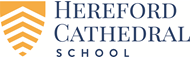 Curriculum Outline for Year 4 Summer Term 2018Please remember this is a summary and a guideline. Therefore it may be subject to alteration as circumstances change, at the teacher’s discretion.English: This term we will be reading a variety of texts which raise moral dilemmas and issues. We will consider the viewpoint of the author and characters in the stories whilst formulating our own view and discussing the issues as a class. This work will lead to some creative writing about an issue such as bullying, honesty or fairness. As the term progresses, we will study play scripts and understand the differences between them and narrative fiction. In particular, we will look at the use of the present tense and stage directions, and use these features in writing our own short scripts.  Later in the term we will be studying different types of persuasive texts including letters, articles and advertisements. We will examine the different techniques used by writers including exaggeration and alliteration whilst considering the difference between fact and opinion. We will also read non-chronological reports and examine the language used. As part of our grammar and sentence work we will learn to recognise the colon, semi colon, hyphen and dash. We will also think about how punctuation and sentence structure are altered when a statement becomes a question. To improve our writing and comprehension, we will revise and extend our understanding of clauses and complex sentences. By identifying prepositions, we will also understand how using different prepositions alters the meaning of a sentence.Maths: In our number work this term, we will look at simple function machines and also learn how to use written methods to multiply 2 two digit numbers. We will extend our understanding of time and apply our knowledge to simple timetables. We will also extend our understanding of decimal fractions to include calculations involving money and will revise our understanding of fractions. This term, our work on measurement will be based around finding the area of both regular and irregular shapes.  Throughout the term, we will continue to practise key calculation strategies, as well as revising our times tables and improving the speed of our mental maths. We will learn about how to represent data using a variety of methods including bar charts and line graphs.  In our shape work, we will learn about the properties of 3D shapes. We will also be learning about plotting co-ordinates.Science: In the first half of the term, we will be investigating ‘Sound’. We will review how sound travels and discover how changing pitch alters sound. Furthermore, we will investigate how to change the volume and quality of sound whilst also discussing the dangers of sound. As part of this topic, we will look at how different musical instruments work and how sound is created and changed. In the second half of term, we will study ‘Food Chains and Energy’.By studying food chains and food webs, we will learn how food is obtained and how fragile eco systems can be. Following on from this work, we will discuss how the sun is a source of energy and how energy can be stored.Humanities: We will continue with our study of Tudor times, with a particular focus on clothing and daily life, culminating in a visit to the Old House in Hereford. The next topic will be on giving and following directions, and we will finish off the term with a look at the Great Fire of London.R.E: In R.E this term, we will be discussing creation stories from various cultures and religions. We will discuss the similarities and differences between some of these stories and record our understanding in a variety of ways. Later in the term, we will study the life of Jesus, in particular the different lessons Jesus preached and the way he described himself to his followers.French: The main topic this term is food. We will revise lots of food and drink related words as well as practising and performing some French dialogues on the topic of food.  Next half-term’s work will include a mini project on Paris and we will continue with our French phonics, looking at sounds such as ‘eau/au’.Music: We will be concentrating on music-reading skills this term and putting this to good use on the ocarinas.  We will be preparing some songs for performances in the showcase morning and summer concert.  There will also be an opportunity to learn about the instruments of the orchestra and to see some of these in action. Art/D.T: In Art this term, Year 4 will be investigating the cubist work of Picasso and his use of angles, shape and line to inspire the design and construction of an ICT self portrait; The stained glass windows of the cathedral will be the inspiration for a set of window prints and glass designs following this. For Design and Technology, Year 4 will be designing and constructing textile gusseted puppets based on monsters. Sewing will be on machine and by hand.Drama: We will explore the features of a persuasive text by producing and acting in an advert for a brand new chocolate bar. Jingles will be included and the adverts will be recorded so that there will be a class vote for the most popular brand. The children will be aware of what makes a successful advert. British values of tolerance and individual freedom will then be explored through the use of several stories, including using Oxfam resources learning about children from a variety of cultures.   I.C.T: We will continue to develop our Email knowledge and skills including attachments, downloading, CC, BCC, etc. In terms of coding, we will continue using Scratch Online to code and create programs. We will also continue using Espresso Coding. We will be looking at using formulas and creating charts from a set of data in spreadsheets. We will use Powerpoint to present information and develop information gathering skills. Year 4 will continue to discuss and learn about sensible, safe and acceptable behaviour online. We will also be looking at Cloud computing and the use of video communication. We will continue to practise touch typing skills using Typing.Com.P.S.H.E: We will be looking at a variety of topics this term. Firstly, we will think about the upcoming election and learn about what an election is and how it affects the country. This will lead into a discussion about the importance of rules and laws.  We will then look at the value of democracy at a more local level by thinking about the part it plays in our own community. Towards the end of the term, we will be looking at a variety of topical stories and discuss the issues raised. Throughout the term we will also look at other relevant topics that occur on a weekly basis.Games, P.E and Swimming: We will continue to build on the skills learnt last year by working at the ESAA Indoor Athletics Programme. We will also play lots of fast team games such as Danish Longball, Ultimate Dodgeball and Zig Zag Rounders. In Games, the Year 3 & 4 boys will play softball cricket, learning and developing lots of new skills and building on what they have already know. This will include batting, bowling and fielding. The girls will play Rounders. We will all take part in some athletics, concentrating on the events that we will do at Sports Day.